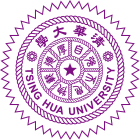 National Tsing Hua UniversityPh.D. Student Academic Performance Evaluation Form*Publication listed below should be provided (1st page with author list) and combine with this form (please type instead of handwriting) in one PDF file.  Email evaluation form to scholarship@my.nthu.edu.tw  before deadline!NameDepartment (Institution)Student IDDepartment (Institution)Contact Phone NumberEmailEducation BackgroundAcademic Award(including scholarship)Academic Achievement (brief description)PublicationsNumber of Articles for Journal papers with 1st Author or joint 1st Author (第1作者或共同第1作者之期刊發表篇數)：___________Rank by Journal Impact Factor: _______Journal Citation Reports website: https://jcr.clarivate.com/jcr/homeNumber of Articles for Journal papers with Co-author / Author order (共同作者之期刊發表篇數/作者序)：_______  ex. 1 paper / 2nd, 1 paper /3rd Number of Articles for Conference papers/International conference or Single Nation or On-line conference (會議論文篇數/國際會議或單一國家會議或線上會議)：_________ ex. 1 paper / International, 1 paper/ Taiwan, 1 paper/on-linePlease clearly state all academic publications within 3 years.  Please mark on ISI/ WOS/ JCR publications with Impact Factor above 15%.Divide journal papers into 2 categories:First author/ Corresponding author (if you are the first author of the paper, please underline you name. If you are corresponding author, please put Asterisk* above your name.)OthersFor SCI publications, please specify Impact Factor, category and ranking, and cited number. Number of Articles for Journal papers with 1st Author or joint 1st Author (第1作者或共同第1作者之期刊發表篇數)：___________Rank by Journal Impact Factor: _______Journal Citation Reports website: https://jcr.clarivate.com/jcr/homeNumber of Articles for Journal papers with Co-author / Author order (共同作者之期刊發表篇數/作者序)：_______  ex. 1 paper / 2nd, 1 paper /3rd Number of Articles for Conference papers/International conference or Single Nation or On-line conference (會議論文篇數/國際會議或單一國家會議或線上會議)：_________ ex. 1 paper / International, 1 paper/ Taiwan, 1 paper/on-linePlease clearly state all academic publications within 3 years.  Please mark on ISI/ WOS/ JCR publications with Impact Factor above 15%.Divide journal papers into 2 categories:First author/ Corresponding author (if you are the first author of the paper, please underline you name. If you are corresponding author, please put Asterisk* above your name.)OthersFor SCI publications, please specify Impact Factor, category and ranking, and cited number. Number of Articles for Journal papers with 1st Author or joint 1st Author (第1作者或共同第1作者之期刊發表篇數)：___________Rank by Journal Impact Factor: _______Journal Citation Reports website: https://jcr.clarivate.com/jcr/homeNumber of Articles for Journal papers with Co-author / Author order (共同作者之期刊發表篇數/作者序)：_______  ex. 1 paper / 2nd, 1 paper /3rd Number of Articles for Conference papers/International conference or Single Nation or On-line conference (會議論文篇數/國際會議或單一國家會議或線上會議)：_________ ex. 1 paper / International, 1 paper/ Taiwan, 1 paper/on-linePlease clearly state all academic publications within 3 years.  Please mark on ISI/ WOS/ JCR publications with Impact Factor above 15%.Divide journal papers into 2 categories:First author/ Corresponding author (if you are the first author of the paper, please underline you name. If you are corresponding author, please put Asterisk* above your name.)OthersFor SCI publications, please specify Impact Factor, category and ranking, and cited number. Other Publications before admitted to NTHUQualifying examination to Ph.D. candidacySuccessfully completed    Failed   Yet to be taken/In progress Qualifying examination to Ph.D. candidacySuccessfully completed    Failed   Yet to be taken/In progress Qualifying examination to Ph.D. candidacySuccessfully completed    Failed   Yet to be taken/In progress Qualifying examination to Ph.D. candidacySuccessfully completed    Failed   Yet to be taken/In progress Applicant:__________(please sign)   Date:__________________________Applicant:__________(please sign)   Date:__________________________Applicant:__________(please sign)   Date:__________________________Applicant:__________(please sign)   Date:__________________________